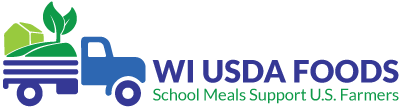 SY 2021-22 Wisconsin USDA Foods Networking and Training ScheduleLive Microsoft Teams meetings will be held four to five times per year on Wednesdays from 2:00-3:00 PM CST. Training topics will correlate with the WI USDA Foods Program Timeline (https://dpi.wi.gov/school-nutrition/usda/timelines).Click on the “Live Meeting Link” below to join the meeting. After the date of the live event, the link will convert to a recording and be available for School Food Authorities (SFAs) to view for 90 days.  MonthTraining TopicSeptember 8 Live Meeting Link Looking up Orders in the WI USDA Foods Ordering System Reporting Order Discrepancies for State Delivery Checking  Direct Diversion Pounds at Distributor and ProcessorUpdating the Application Tab Contract and Delivery LocationInventory Management November 2-3
Meeting Link Fall SNA-WI ConferenceDirect DiversionProcurementJanuary 26Live Meeting LinkUSDA Foods Google Preference Survey Results for SY 2022-23 Direct Delivery (Brown Box)February 9Live Meeting LinkUSDA Foods Annual Order Survey Training SY 2022-23May 4
Live Meeting LinkAnnual Order Updates and Viewing AdjustmentsEnd-of-Year Reconciliation 